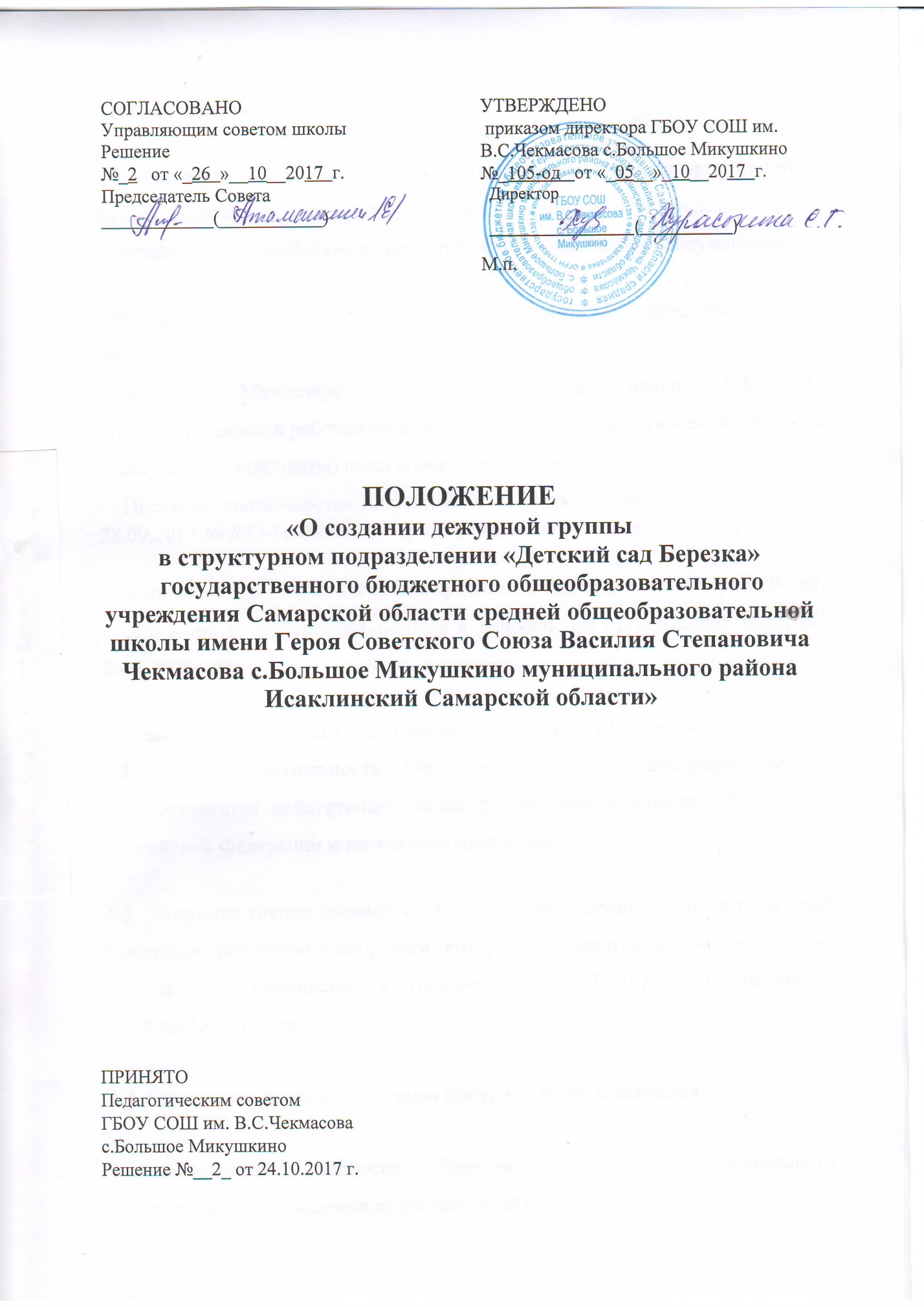 I.  Общие положения1.1. Настоящее положение определяет (регулирует) порядок организации и функционирования дежурной группы в СП «Детский сад «Березка» (далее Учреждение) и разработано в соответствии с нормативными документами:-Федеральным законом «Об образовании в Российской Федерации» № 273 от 29.12.2012 г. -Приказом Министерства образования и науки РФ «О продолжительности рабочего времени (норме часов педагогической работы за ставку заработной платы) педагогических работников»- Письмом министерства образования и науки Самарской области от 28.09.2017 № МО-16-09-01/857-ту «О режиме работы дошкольных групп» -Санитарно-эпидемиологическими правилами и требованиями к устройству, содержанию и организации режима в дошкольных организациях (СанПиН 2.4.1.3049-13)-Уставом ГБОУ СОШ им.В.С.Чекмасова с. Большое Микушкино;1.2. В своей деятельности Учреждение, имеющее дежурную группу, руководствуется действующим законодательством в области образования Российской Федерации и настоящим Положением.1.3. Дежурная группа организуется для удовлетворения запросов родителей (законных представителей), дети которых нуждаются в дополнительном пребывании в Учреждении  в утренние (с 6.30 до 7.30) и (или) вечерние  (с 18.00 до 18.30) часы.1.4. Основными целями и задачами дежурной группы являются:- удовлетворение запросов общества и выполнение социального заказа родителей (законных представителей);- оптимальное использование кадрово-временных ресурсов Учреждения;- охрана жизни и здоровья воспитанников.1.5. Отчетность деятельности дежурной группы ведется в порядке, установленном в Учреждении.II.  Организация функционирования дежурной группы2.1. Дежурная группа формируется по итогам мониторинга посещаемости групп Учреждения в утренние и вечерние часы, социального заказа родителей (законных представителей) воспитанников.2.2. Дежурная группа по приему детей функционирует в  режиме с 6.30.  до 18.30.2.3. Дежурная группа работает по пятидневной рабочей неделе (с выходными днями в субботу и воскресенье, и праздничными днями в соответствии с трудовым законодательством Российской Федерации).2.4. Организация работы дежурной группы предусматривает уход и присмотр за воспитанниками в соответствии с режимом дня, действующими санитарно-эпидемиологическими правилами и нормативами, с учётом возраста воспитанников, обязательным соблюдением правил пожарной безопасности.2.5. Дежурная группа функционирует без организации питания.2.6. Дежурная группа может быть сформирована как по одновозрастному, так и по разновозрастному принципу. Количество дежурных групп устанавливается приказом заведующего Учреждением на основании имеющегося социального заказа родителей (законных представителей) воспитанников.2.7. Дежурная группа может формироваться или расформировываться в течение учебного года, в случае изменения социального заказа родителей (законных представителей) воспитанников, на основании приказа заведующего Учреждением по согласованию с управлением образования.2.8. Педагогами дежурной группы ведётся учёт посещения группы воспитанниками в «Журнале посещения дежурной группы».2.9. Воспитатели дежурной группы несут полную ответственность за жизнь и здоровье воспитанников во время их пребывания в дежурной группе до передачи родителям (законным представителям) или до передачи детей педагогу основной группы.2.10.Запрещается объединение в дежурные группы детей до трех лет, а также объединение в дежурные группы детей при возникновении в учреждении инфекционных заболеваний.2.11. Работа воспитателей в дежурной группе осуществляется согласно приказа о функционировании ДОУ и графика работы, утвержденного заведующим.III. Порядок зачисления и отчисления воспитанниковиз дежурной группы3.1. В дежурную группу зачисляются воспитанники основных групп согласно письменного заявления родителя (законного представителя).3.2. Прием детей в группу осуществляется по факту прихода ребенка.3.3.Отчисление воспитанников из дежурной группы производится по заявлению родителей или в связи с выбытием ребенка из детского сада.IV. Заключительные положения4.1. В настоящие Положение могут вноситься изменения и дополнения, не противоречащие действующему законодательству.4.2. Изменения и дополнения в Положение вносятся в установленном порядке.4.3. Контроль деятельности дежурной группы осуществляет старший воспитатель.ПРОГРАММА РАЗВИТИЯ ШКОЛЫна 2015-2020 гг.государственное бюджетное общеобразовательное учреждение Самарской области средней общеобразовательной школы имени Героя Советского Союза Василия Степановича Чекмасова с.Большое Микушкино муниципального района Исаклинский Самарской областиПРИНЯТОПедагогическим советомГБОУ СОШ им. В.С.Чекмасовас.Большое Микушкино Решение №__3_ от 13.11.2015 г.СОГЛАСОВАНОУправляющим советом школы Решение        №_2   от «_13  »__11__2015  г.Председатель Совета____________(___________)УТВЕРЖДЕНО приказом директора ГБОУ СОШ им. В.С.Чекмасова с.Большое Микушкино№_134/2-од   от «_13__»_11__2015  г. Директор_________________(___________)    М.п.